ETHOS MOMENT: MONDAY 29TH MARCH 2020Good morning boys and girls.  I hope you all had a lovely weekend.  Let’s begin by blessing ourselves:  In the name of the Father and of the Son and of the Holy Spirit, Amen.  If you have a little prayer space, perhaps an adult might light the candle now.  We will say our morning prayer:  “Father in heaven you love me, you are with me night and day.  I want to love you always in all I do and say, I’ll try to please you Father, bless me through the day, Amen.Soon Easter time will be upon us.  This week we will think about the various special days of Holy week as we will be on Easter holidays at that time and won’t have school lessons.  Holy week begins next Sunday, 5th April, with Palm Sunday.  This is the day that we think of Jesus arriving into Jerusalem and all the people greet him like a super hero and they wave palm branches in joy.  They have heard about all the fantastic miracles he has done and they can’t wait to meet this wonderful man.  Less than a week later they agree to let him be crucified on the cross.  What happened to change their mind during those few days?  We will think about this during this coming week.  Firstly let’s listen to the story of when he arrived in the great city.A reading from Luke: 19 : 28-38When He had said this He went on ahead, going up to Jerusalem.  Now it happened that when He was near Bethphage and Bethany, close by the Mount of Olives as it is called, he sent two of the disciples, saying “Go to the village opposite and as you enter it you will find a tethered colt that no one has ever yet ridden.  Untie it and bring it here.  If anyone asks you, “Why are you untying it?” you are to say this, “The Master needs it”.  The messengers went off and found everything just as He had told them.  As they were untying the colt its owners said, “Why are you untying it?  And they answered “The Master needs it”.So they took the colt to Jesus and throwing their cloaks on its back they lifted Jesus on to it.  As he moved off they spread their cloaks in the road and now as he was approaching the downward slope of the Mount of Olives, the whole group of disciples joyfully began to praise God at the top of their voices for all the miracles they had seen.  They cried out:	Blessed is he who is coming as King in the name of the Lord!	Peace in heaven and glory in the highest heavens!The Word of the LordThanks be to GodSo Palm Sunday is a joyful time for the apostles and all the friends of Jesus.  We think of times we have been delighted to see someone special or famous.  We thank God for the joy and excitement of those times.  Today we will draw or colour in a picture (below) of Jesus coming to Jerusalem on the young horse  and all the people  waving their branches of palm at Him in joy.  What would you say to Him if you saw him coming today?  Take a quiet moment to pause and think of the conversation you would have.  Have a wonderful day today – get plenty of fresh air even if it’s just in the garden.  Don’t forget to send in your lovely pictures.God bless each and every one of you.Mrs Cleary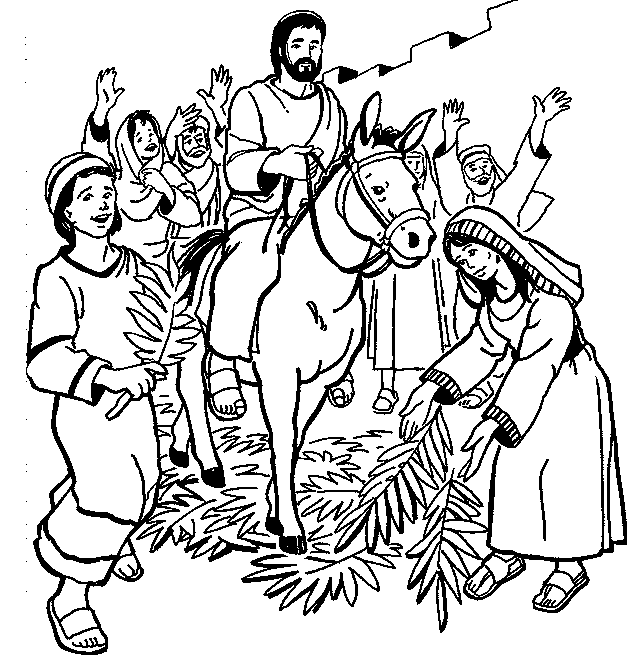 